Smlouva o dílo pro správu IT prostředků realizovaných prostřednictvím specialistů  koncových zařízenídle § 2586 a násl. občanského zákoníkuUmě lec koprůmys lo vé museum v  Praze se sídlem  ul. 17. listopadu  2,  11O 00  Praha  I IČ   00032442,  zastoupena  ředitelkou   PhDr.  Helenou  Koenigsmarkovou( dále jen „objednatel" ) na  straně jednéaStampi, spo l.s.r.o.,se síd lem Na Škvárovně 773, 393 O I Pelhřimov, IČ: 26043076, zastoupená Michalem Pihávkem(dále jen „zhotovite l") na  straně druhéuzavírají níže uvedeného dne, měsíce a roku tuto smlouvu o dílo pro správu IT prostředků realizovaných prostřednictvím specia listů koncových zařízení a pro provádění servisní údržby:I.Předmět smlouvyI) Dohodou smluvn ích stran se tato dohoda vztahuje  na  se rvisní  údržbu  sítě  a  jejích  kompone  ntů, jednotli  vých serverů , počítačů a jejich periferních zařízení (dále jen  přístrojů).2) Zhotovitel bude provádět instalaci nových přístrojů, přípravu a jejich uvede ní do provozu, odstraňování provozních závad, vad a nedostatků a dále  běžnou  údržbu  včetně  pravidelných  servisních  prohlídek  předmět ů dle odst. I po dobu platnost i této smlou vy. Zhotovit e l s vou činnost provede se svým nejlep š ím svědom ím, kvali fiko vaně a ke spokojenosti objednatele.Povinnosti zhotovitele:II.Povinnosti a práva smluvních strandle článku  I této smlo uvy a dále:než  se  závazně  přihlásí  do  výběrového  řízení  na  správu   IT  prostředků,  má  možnost   domluvit  se  s vedoucím pobočky UPM  -  Zámku  v  Kamenici  nad  Lipou  na  předvedení  stávajícího stavu  zdejších IT prostředků.provede po podpis u této smlouvy kompletní kontrolu sítě a všech přístrojů dle č l. I na jejímž základě dá objednateli doporučení na dalš í postup při údržbě  a nákupu nových  přístrojůbude  provádět  pravidelnou  kontrolu  funkčnosti  přístrojů  dle  čl.   Iv případě poruchy provede do 4 hod. její diagnostiku prostřednictvím vzdálené správy a menší závady okamžitě opraví,  u složitějších závad stanoví  cenu a termín odstraněnít) bude nápomocen v součinn osti s IT oddě le ním Uměleckoprůmyslového musea v Praze vytvořit pracovníkům Zámku v Kamenici nad Lipou možnost přístupu k síťovým slož kám v pražském ústředí muzea , přístup k muzejnímu ma ilse rveru a další m síťovým slu žbá m.g) sestaví přehled  nejčas tějšíc h poruch  předmětů s doporučením  dalšího postupuPrávo zhotovitele:účtova t paušálně  o bjednateli  nák la dy za kont rolu fu nkčnost i s ítě a přístrojů.účtovat faktické náklady oprav přístrojů  , které jsou stanoveny v dohodě s objednate  le m.•         ":.     •       J	··-           "i,     \'.·'	.. ; '    : ..Povinnosti objednatele:poskyt nout zhotov ite li tec hn ic ké a jiné informace , které  má  o  síti  a  přístrojích  dle  čl.  I.  Objednatel zajistí přístup y do budovy pro pracovníky dodavatele , přístupy pro správu sítě, specifikuje  pracovní  místa, připojení k síti a inte rnetu,  zajist í  vzdálený  přístup  a  další  náležitosti,  které  budou  spec ifikovány  při finálním   jednání  s   dodavatelem.uhradit sjednanou  cenu  díla  zhoto viteli  z a  provedené zákrokyIII.PlněníPracovník  ( pracovníc   i) dodavatele  budou dodávat  poskytované  služby  v  pobočce  muzea  UPM -	Zám ku Kamenice  nad  Lipou,  nám ěstí Českoslo  vens ké armády  I , 394  70  Kamenice  nad Lipou.Poskytované služby budou poskytovány v pracovní době mezi 7.00 - 15.30 hod. Pracovníc i dodavatele budou zastávat následu jící special izace:Junior specialista koncových zařízeníOčekávané dovednosti: základ ní administrace operačních systémů Windows (edice podporované společ ností Microsoft). Schopnost  identifikace příčiny nefunkčností  hardware.Předpoklá daný rozsah činností: Provádění servisu a konfigurací výpočetní a komunikační techniky, zajištění instalací a správy software na prostředky výpočetní a komunikační techniky.Provádění jednoduchých práci dle specific kého zadání typu: instalace programů, přeinstalace operačního systému, založení/změna účtů.Specialista koncových zařízeníOčekávané dovednosti: Pokročilá znalost administrace operačních systémů Windows. Schopnost identifikace příčiny nefu nkčno st í hardware.Předpokládaný rozsah činností: Stejné činno st i jako Junior specialista koncových zařízení spolu s prováděním samos tatných prací bez přesného zadání, řešení komplikovaných úkolů typu odv irová ní, práce    s registry atp.Síťový specialistaOčekávané dovednosti: Vysoká znalos t síťových technologií a bezpečnosti  počí tačových sítí. Znalos t TCP /IP, VLAN, VPN , rout ing, 802. 1 x, WLAN, IPSPředpokládanV rozsah činností: Správa pasivní  i aktivní části sí tě.  Plá nování a  provádění  profylaxe  ce lé sítě .Analytik / architekt infrastrukturyOčekávané dovednosti: Scho pnos t zpracování analýzy As-Is stavu infra str uktur y spolu s ident ifikací kritic kých částí.Před pokládan v rozsah činností: Zpracová ní analýzy stavu a s vypracováním návrhu cílového stavu infrastruktu ry  od po víd aj ící  IT potřebám  zákazníka . Definice  a návrh provozní dokume  ntace.Výše uvedení odborní pracovníci dodavatele budou pravidelně vykonávat činnosti v rozsahu odpovídajícím rozsahu práce odpovídající vykonané práci jednoho člověka zaměstnaného pět hodin v kalendářním měsíci. Dalš í činnosti objednané dle potřeby nad rámec dohodnutého úvazku budouproplaceny na základě od pracovan ých hodin spec ia listů, hodinová sazba za práci jednotlivých specialistů bude smluvn ě dohodnuta  s dodavatelem.Fakturu (da110vý doklad) bude předkládat zhoto vitel o bjednatel i měsíčně vždy do I O d ne měsíce za měs íc předcházej ící. Zhotov ite l pro hlašuje , že nebude do podkladů k fakturaci zařazovat položky, které nejsou předmětem  této  smlo uvy.  Výše  faktury  nesmí  přesáhnout  částku  20  000,-Kč  za  měsíc.  Z hotov itel vystavuje  faktury  se  splatností   30dnů  od   vystavení.IV.CenaMěsíční  paušál dle čl. li, odst. 2,  písm. a) je dohodou  smluvních  stran ve výši 2.000,- Kč  bez DPHHodinová sazba na práce dle čl. II, odst. 2, písm. b) je stanovena ve výši 400,- Kč bez DPHCena   za   cestu   dodavatele    do    pobočky   muzea    UPM   -	Zámku    Kamenice    nad   Lipo u,   náměstí Československé armády  1,  394  70  Kamenice  nad  Lipou  ve výši  O KčCenu zaplatí o bjednatel zhotoviteli na základě faktur s třicetidenní splatností.V.Doba trvání smlouvyTato smlo uva je uzavřena na dobu určitou  a  tato  doba  počíná  běžet  dnem  podpisu  obou  smluvních  stran. Délka trvání  je  ode  dne  podpisu  smlou vy  do  31.5.2022.  Vypovědět  tuto  smlouvu  může  písemně  kterákoliv ze  stran,   přičemž   je   dohodou   smluvních   stran   stanovena   výpovědní   lhůta   30   dnů,   běžící   ode   dne   nás leduj   ícího ,  kdy  byla  výpověď doručena  druhé smluvní straně.Objednatel může tuto smlouvu vypovědět bez výpovědní lhůty , pokud:zhotov itel  o pa kovaně odmítne  provést  servisní  zásahzhotovitel  účtuje jiné  než  dohodnuté nákladyobjednatel při přezkoumání reklamací opakovaně najde chybu ve výkonu zásahuZhotovitel  může vypovědět tuto smlou vu bez výpovědní  lhůty za předpokladu , že:objednatel neposkytuje podmínky pro výkon činností dle této smlouvyobjednatel opakovaně ( nejméně 2x) neuhradil vystavené fakturyVI.Závěrečná ujednáníV době trvání smluvního vztahu mohou nas tat skutečnosti, které tato smlouva neup ravuje, a přesto je bude třeba realizovat. Z toho důvodu bude možné smlouvu měnit formou dodatků ke smlou vě.Tato smlouva vstupuje v platnost dnem podpisu posledního účastníka této smlouvy. Smlouva se  řídí občanským zákoníkem a dále souvisej ícími p rávními předpisy. Smluvní strany si tuto smlouvu přečetly, s jejím obsahem bezvýhradně souhlas í, uzavírají ji opravdu a vážně,  nikoli  v  tísni  a  na  důkaz  tohoto  připojují níže uvedeného dne, měsíce a roku své vlast noruční   podpisy.V Praze,  /     f dt!lf	V Pelhřimově......./    . . . . . . . . t  ·· ·······   ·· ·· ···· ··· ··  .. .objednate l	zhotovitelJměleckoprumyslové museum v Pr·            r:M useum of Decorative Arts in Pr ut:) Ulice 17. listopadu 2,  ll  O 00  Praha 1T) +420718 S·B 901E) podalclna@upm czLHf' ,Hl f, f   (t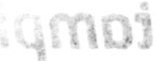 "'..:'I: ...•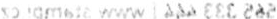 